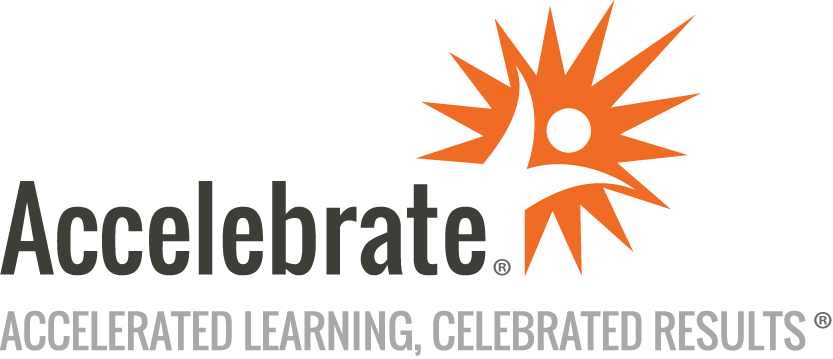 Introduction to Microsoft Project 2019Course Number: MSP-122
Duration: 4 daysOverviewAccelebrate's Introduction to Microsoft® Project 2019 training class teaches attendees the basic and advanced scheduling features of MS Project. Attendees learn how to fine-tune plans, resources, and assignment details, as well as track progress, create custom reports, and much more.PrerequisitesPrior experience with Microsoft Office is strongly recommended. No prior experience with Microsoft Project is presumed.MaterialsAll Microsoft Project training attendees receive comprehensive courseware.Software Needed on Each Student PCMicrosoft Project 2019Microsoft Office 365 or 2019 (or at least Excel and Word)ObjectivesQuickly start new plans, build task lists, and assign resourcesView resource capacity and track progressCapture and fine-tune work and cost detailsVisualize schedules with Gantt charts and other views and reportsConsolidate projects, and share resources across plansManage modern Agile projectsCustomize Project to maximize your efficiencyLeverage improvements to task linking, timelines, and accessibilityMaster PM best practices while you learn ProjectLook up just the tasks and lessons you needOutlineGet started with Microsoft Project Project, project management, and youTake a guided tourSimple scheduling basics Start a new planBuild a task listSet up resourcesAssign resources to tasksFormat and share your planTrack progress: Basic techniquesAdvanced scheduling techniques Fine-tune task schedulingFine-tune task detailsFine-tune resource and assignment detailsFine-tune the Project planOrganize plan detailsTrack progress: Detailed techniquesView and report project statusIn-depth and special subjects Format and print views: In-depth techniquesFormat reports: In-depth techniquesCustomize ProjectShare information with other programsConsolidate projects and resourcesUse Agile project management with ProjectConclusion